Dyffryn Clwyd Mission Area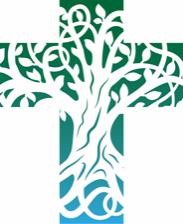 Sunday 23rd October 2022The Last Sunday after TrinityContacts: Mission Area Office: 01824 707 820 l Tad Huw 01824 705 286 | Rev Richard 01824 703 867|Rev Stuart 01824 702 068 | Rev John 07771 232 121 | Rev Natasha 07984 604 878If you would like us to continue to pray for someone, or add a new name to the prayer list – please e-mail the newsletter editor by Wednesday lunchtime each week on chamberlain786@btinternet.com   Services and Readings for next Sunday 30th October 2022 – All Saints SundayDaniel 7. 1-3, 15-18	Psalm 149		Ephesians 1. 11-23	Luke 6. 20-31Daily Services Monday to FridayRegular Weekly EventsEvents coming upA reading from Joel   (2.23-32)O children of Zion, be glad and rejoice in the Lord your God; for he has given the early rain for your vindication, he has poured down for you abundant rain, the early and the later rain, as before. The threshing-floors shall be full of grain, the vats shall overflow with wine and oil.I will repay you for the years that the swarming locust has eaten, the hopper, the destroyer, and the cutter, my great army, which I sent against you.You shall eat in plenty and be satisfied, and praise the name of the Lord your God, who has dealt wondrously with you. And my people shall never again be put to shame. You shall know that I am in the midst of Israel, and that I, the Lord, am your God and there is no other. And my people shall never again be put to shame. Then afterwards I will pour out my spirit on all flesh; your sons and your daughters shall prophesy, your old men shall dream dreams, and your young men shall see visions. Even on the male and female slaves, in those days, I will pour out my spirit.I will show portents in the heavens and on the earth, blood and fire and columns of smoke. The sun shall be turned to darkness, and the moon to blood, before the great and terrible day of the Lord comes. Then everyone who calls on the name of the Lord shall be saved; for in Mount Zion and in Jerusalem there shall be those who escape, as the Lord has said, and among the survivors shall be those whom the Lord calls.This is the word of the Lord.Thanks be to God.Psalm 65.  1-7 [, 8-13]1	Praise is due to you, O God, in Zion; and to you shall vows be performed, O you who answer prayer!2	To you all flesh shall come. When deeds of iniquity overwhelm us, you forgive our transgressions.3	Happy are those whom you choose and bring near to live in your courts. We shall be satisfied with the goodness of your house, your holy temple.4	By awesome deeds you answer us with deliverance, O God of our salvation; you are the hope of all the ends of the earth and of the farthest seas.5	By your strength you established the mountains; you are girded with might.6	You silence the roaring of the seas, the roaring of their waves, the tumult of the peoples.7	Those who live at earth’s farthest bounds are awed by your signs; you make the gateways of the morning and the evening shout for joy.[8	You visit the earth and water it, you greatly enrich it;9	the river of God is full of water; you provide the people with grain, for so you have prepared it.10	You water its furrows abundantly, settling its ridges, softening it with showers, and blessing its growth.11		You crown the year with your bounty; your wagon tracks overflow with richness.12		The pastures of the wilderness overflow, the hills gird themselves with joy,13		the meadows clothe themselves with flocks, the valleys deck themselves with grain, they shout and sing together for joy.]A reading from 2 Timothy   (4.6-8, 16-18)As for me, I am already being poured out as a libation, and the time of my departure has come. I have fought the good fight, I have finished the race, I have kept the faith. From now on there is reserved for me the crown of righteousness, which the Lord, the righteous judge, will give to me on that day, and not only to me but also to all who have longed for his appearing.At my first defence no one came to my support, but all deserted me. May it not be counted against them! But the Lord stood by me and gave me strength, so that through me the message might be fully proclaimed and all the Gentiles might hear it. So I was rescued from the lion’s mouth. The Lord will rescue me from every evil attack and save me for his heavenly kingdom. To him be the glory for ever and ever. Amen.This is the word of the Lord.Thanks be to God.Listen to the Gospel of Christ according to St Luke   (18.9-14)Glory to you, O Lord.He also told this parable to some who trusted in themselves that they were righteous and regarded others with contempt: ‘Two men went up to the temple to pray, one a Pharisee and the other a tax-collector. The Pharisee, standing by himself, was praying thus, “God, I thank you that I am not like other people: thieves, rogues, adulterers, or even like this tax-collector. I fast twice a week; I give a tenth of all my income.” But the tax-collector, standing far off, would not even look up to heaven, but was beating his breast and saying, “God, be merciful to me, a sinner!”‘I tell you, this man went down to his home justified rather than the other; for all who exalt themselves will be humbled, but all who humble themselves will be exalted.’This is the Gospel of the Lord.Praise to you, O Christ.Post Communion PrayerGracious God, your Son Jesus Christ fed the hungry with the bread of his life and the word of his kingdom:  renew your people with your heavenly grace, and in all our weakness sustain us by your true and living bread;  who is alive and reigns, now and for ever.Amen.ColectO Arglwydd bendigaid, a beraist fod yr holl ysgrythur lân yn ysgrifenedig i’n haddysgu ni, cynorthwya ni i wrando arni, ei darllen, ei chwilio, ei dysgu ac ymborthi arni fel, trwy amynedd, a chymorth dy air sanctaidd y cofleidiwn ac y daliwn ein gafael yn wastadol yng ngobaith y bywyd tragwyddol, a roddaist i ni yn ein Hiachawdwr Iesu Grist, sy’n fyw ac yn teyrnasu gyda thi a’r Ysbryd Glân, yn un Duw, yn awr ac am byth.  Amen.Darlleniad o Joel   (2.23-32)Blant Seion, byddwch lawen, gorfoleddwch yn yr Arglwydd eich Duw; oherwydd rhydd ef ichwi law cynnar digonol; fe dywallt y glawogydd ichwi, y rhai cynnar a'r rhai diweddar fel o'r blaen. Bydd y llawr dyrnu yn llawn o ŷd a'r cafnau yn orlawn o win ac olew."Ad-dalaf ichwi am y blynyddoedd a ddifaodd y locust ar ei dyfiant a'r locust mawr, y locust difaol a'r cyw locust, fy llu mawr, a anfonais i'ch mysg."Fe fwytewch yn helaeth, nes eich digoni, a moliannu enw'r Arglwydd eich Duw, a wnaeth ryfeddod â chwi. Ni wneir fy mhobl yn waradwydd mwyach. Cewch wybod fy mod i yng nghanol Israel, ac mai myfi, yr Arglwydd, yw eich Duw, ac nid neb arall. Ni wneir fy mhobl yn waradwydd mwyach."Ar ôl hyn tywalltaf fy ysbryd ar bawb; bydd eich meibion a'ch merched yn proffwydo, bydd eich hynafgwyr yn gweld breuddwydion, a'ch gwŷr ifainc yn cael gweledigaethau. Hyd yn oed ar y gweision a'r morynion fe dywalltaf fy ysbryd yn y dyddiau hynny."Rhof argoelion yn y nefoedd ac ar y ddaear, gwaed a thân a cholofnau mwg. Troir yr haul yn dywyllwch a'r lleuad yn waed cyn i ddydd mawr ac ofnadwy yr Arglwydd ddod. A bydd pob un sy'n galw ar enw'r Arglwydd yn cael ei achub, oherwydd ar Fynydd Seion ac yn Jerwsalem bydd rhai dihangol, fel y dywedodd yr Arglwydd, ac ymysg y gwaredigion rai a elwir gan yr Arglwydd.Dyma air yr Arglwydd.Diolch a fo i Dduw.Salm 65. 1-8 [, 9-13]1	Mawl sy'n ddyledus i ti, O Dduw, yn Seion;2	ac i ti, sy'n gwrando gweddi, y telir adduned.3	Atat ti y daw pob un â'i gyffes o bechod: "Y mae ein troseddau'n drech na ni, ond yr wyt ti'n eu maddau."4	Gwyn ei fyd y sawl a ddewisi ac a ddygi'n agos, iddo gael preswylio yn dy gynteddau; digoner ninnau â daioni dy dŷ, dy deml sanctaidd.5	Mewn gweithredoedd ofnadwy yr atebi ni â buddugoliaeth, O Dduw ein hiachawdwriaeth; ynot yr ymddiried holl gyrion y ddaear a phellafoedd y môr;6	gosodi'r mynyddoedd yn eu lle â'th nerth, yr wyt wedi dy wregysu â chryfder;7	yr wyt yn tawelu rhu'r moroedd, rhu eu tonnau, a therfysg pobloedd.8	Y mae trigolion cyrion y byd yn ofni dy arwyddion; gwnei i diroedd bore a hwyr lawenhau.[9	Rwyt yn gofalu am y ddaear ac yn ei dyfrhau, gwnaethost hi'n doreithiog iawn; y mae afon Duw'n llawn o ddŵr; darperaist iddynt ŷd. Fel hyn yr wyt yn trefnu ar ei chyfer:10	dyfrhau ei rhychau, gwastatáu ei chefnau, ei mwydo â chawodydd a bendithio'i chnwd.11	Yr wyt yn coroni'r flwyddyn â'th ddaioni, ac y mae dy lwybrau'n diferu gan fraster.12	Y mae porfeydd yr anialdir yn diferu, a'r bryniau wedi eu gwregysu â llawenydd;13	y mae'r dolydd wedi eu gwisgo â defaid, a'r dyffrynnoedd wedi eu gorchuddio ag ŷd. Y maent yn bloeddio ac yn gorfoleddu.]Darlleniad o 2 Timotheus   (4.6-8, 16-18)Oherwydd y mae fy mywyd i eisoes yn cael ei dywallt mewn aberth, ac y mae amser fy ymadawiad wedi dod. Yr wyf wedi ymdrechu'r ymdrech lew, yr wyf wedi rhedeg yr yrfa i'r pen, yr wyf wedi cadw'r ffydd. Bellach y mae torch cyfiawnder ar gadw i mi; a bydd yr Arglwydd, y Barnwr cyfiawn, yn ei chyflwyno hi imi ar y Dydd hwnnw, ac nid i mi yn unig ond i bawb fydd wedi rhoi eu serch ar ei ymddangosiad ef.Yn y gwrandawiad cyntaf o'm hamddiffyniad, ni safodd neb gyda mi; aeth pawb a'm gadael; peidied Duw â chyfrif hyn yn eu herbyn. Ond safodd yr Arglwydd gyda mi, a rhoddodd nerth imi, er mwyn, trwof fi, i'r pregethu gael ei gyflawni ac i'r holl Genhedloedd gael ei glywed; a chefais fy ngwaredu o enau'r llew. A bydd yr Arglwydd eto'n fy ngwaredu i rhag pob cam, a'm dwyn yn ddiogel i'w deyrnas nefol. Iddo ef y byddo'r gogoniant byth bythoedd! Amen.Dyma air yr Arglwydd.Diolch a fo i Dduw.Gwrandewch Efengyl Crist yn ôl Sant Luc (18.9-14)Gogoniant i ti, O Arglwydd.Dywedodd hefyd y ddameg hon wrth rai oedd yn sicr eu bod hwy eu hunain yn gyfiawn, ac yn dirmygu pawb arall: "Aeth dau ddyn i fyny i'r deml i weddïo, y naill yn Pharisead a'r llall yn gasglwr trethi. Safodd y Pharisead wrtho'i hun a gweddïo fel hyn: 'O Dduw, yr wyf yn diolch iti am nad wyf fi fel pawb arall, yn rheibus, yn anghyfiawn, yn odinebus, na chwaith fel y casglwr trethi yma. Yr wyf yn ymprydio ddwywaith yr wythnos, ac yn talu degwm ar bopeth a gaf.' Ond yr oedd y casglwr trethi yn sefyll ymhell i ffwrdd, heb geisio cymaint â chodi ei lygaid tua'r nef; yr oedd yn curo ei fron gan ddweud, 'O Dduw, bydd drugarog wrthyf fi, bechadur.'"Rwy'n dweud wrthych, dyma'r un a aeth adref wedi ei gyfiawnhau, nid y llall; oherwydd darostyngir pob un sy'n ei ddyrchafu ei hun, a dyrchefir pob un sy'n ei ddarostwng ei hun."Dyma Efengyl yr Arglwydd.Moliant i ti, O Grist.Gweddi ar ol y CymunDduw grasol, rhoes dy Fab Iesu Grist fara ei fywyd a gair ei deyrnas yn fwyd i’r newynog:  adnewydda dy bobl â’th ras nefol, ac yn ein holl wendid cynnal ni trwy dy wir a’th fywiol fara, ef sy’n fyw ac yn teyrnasu, yn awr ac am byth. AmenPrayer List:For the sick: Martin Jones Anniversary of Death:Barry RobertsCollect:Blessed Lord, you caused all holy scriptures to be written for our learning:  help us so to hear them, to read, mark, learn and inwardly digest them that, through patience and the comfort of your holy word, we may embrace and for ever hold fast the hope of everlasting life, which you have given us in our Saviour Jesus Christ, who is alive and reigns with you and the Holy Spirit, one God, now and for everAmen. 9.00 amLlanarmon Holy Eucharist | St. Peter’s Holy Eucharist (Traditional) 9.30 am Cyffylliog Morning Prayer10.30 amSt Peter’s Holy Eucharist | Llanbedr Holy Eucharist | Llangynhafal Holy Eucharist11.00 amLlanfair DC Holy Eucharist 4.00 pmLlanynys Celtic Eucharist 6.00 pmClocaenog Service for All SoulsMon, Wed, Fri9 .00amSt Peter’s Ruthin Morning Prayer Tuesday10.00am6.00pmSt Peter’s Ruthin Morning Prayer Llanbedr Eucharist Wednesday, Thursday9.30amLlanbedr Eucharist Friday 9.30amLlanbedr Welsh Language Eucharist Mon & Wed10am to 11.15amLlanfair church Parents/Carers and Toddlers Group Toys available with coffee, tea, and time for a chat. Tues3.30pm 7.00pmSong School  - Llanbedr DC church Dyffryn Clwyd Singers – Llanbedr DC churchFriday 10.00am  2.00 pmSt Peter’s church Ruthin Drop-in Friday, come and met other people in a social atmosphere, tea, coffee etc. available, enjoy soup at lunchtime. Mon 24th OctWed 2nd Nov Thur 3rd Nov11.00 am at the English Presbyterian Church Cytun churches in Ruthin will meet to plan the Week of Christian Unity in January 2023. All welcome. 6.00 pm A Requiem Mass for the service of All Souls St Meugan’s church Llanrhydd7.00 pm Welsh Elvis is at Llanarmon tickets £8.00 from the Eventbrite link below, or on the door. https://www.eventbrite.co.uk/o/dyffryn-clwyd-mission-area-31131982011 